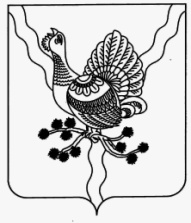              АДМИНИСТРАЦИЯ                                                                                                      «СОСНОГОРСК» МУНИЦИПАЛЬНОГО   РАЙОНА                                                                          МУНИЦИПАЛЬНÖЙ   РАЙОНСА                                                                            «СОСНОГОРСК»                                                                                                       АДМИНИСТРАЦИЯ                                              ПОСТАНОВЛЕНИЕ                                                          ШУÖМот  «13»сентября 2013                                                                                        № 1231 г. СосногорскОб оплате труда работников муниципальных учреждений образования муниципального района «Сосногорск»     В соответствии с Постановлением Правительства Республики Коми от 22 октября 2007 года № 241 «Об оплате труда работников государственных учреждений образования Республики Коми», Постановлением Правительства Республики Коми от 29 августа 2013 года № 320 «О внесении изменения в Постановление Правительства Республики Коми от 22 октября 2007 года № 241 «Об оплате труда работников государственных учреждений образования Республики Коми», в целях усиления заинтересованности руководителей и специалистов муниципальных учреждений образования в повышении эффективности труда, улучшении качества оказываемых ими услуг,ПОСТАНОВЛЯЕТ:Утвердить :1)  должностные оклады, оклады (ставки заработной платы) руководителей, специалистов, служащих и высококвалифицированных рабочих муниципальных учреждений образования муниципального района «Сосногорск» согласно приложению № 1к настоящему Постановлению;2) размеры повышения должностных окладов, окладов (ставок заработной платы, тарифных ставок) работников муниципальных учреждений образования муниципального района «Сосногорск» согласно приложению № 2 к настоящему Постановлению;3) выплаты компенсационного характера работникам муниципальных учреждений образования муниципального района «Сосногорск» согласно приложению №3 к настоящему Постановлению;4) выплаты стимулирующего характера работникам муниципальных учреждений образования муниципального района «Сосногорск» согласно приложению № 4 к настоящему Постановлению;5) порядок отнесения муниципальных учреждений образования муниципального района»Сосногорск» к группам по оплате труда руководителей согласно приложению № 5 к настоящему Постановлению;6) порядок и условия почасовой оплаты труда педагогических работников муниципальных учреждений образования муниципального района «Сосногорск» согласно приложению № 6 к настоящему Постановлению;7) порядок регулирования уровня заработной платы руководителя и заместителей руководителя муниципального учреждения образования муниципального района «Сосногорск» согласно приложению № 7 к настоящему Постановлению;8) ежемесячные доплаты учителям в рамках реализации мероприятий модернизации общего образования приложению № 8 к настоящему Постановлению;9) порядок формирования планового фонда оплаты труда муниципальных учреждений образования муниципального района «Сосногорск» согласно приложению №9 к настоящему Постановлению.2.  Установить, что должностные оклады, оклады, тарифные ставки работникам муниципальных учреждений образования муниципального района «Сосногорск», относящимся по своим функциональным обязанностям к соответствующим работникам здравоохранения, культуры, физической культуры и спорта, определяются согласно размерам должностных окладов, предусмотренным соответственно условиями оплаты труда работников муниципальных учреждений муниципального района «Сосногорск» здравоохранения, культуры, физической культуры и спорта.3.  Должностные оклады, оклады, тарифные ставки, установленные в соответствии с пунктом 2  настоящего Постановления, повышаются в размерах, согласно подпункту 2 пункта 1 настоящего Постановления. Выплаты компенсационного характера и выплаты стимулирующего характера категориям работников, указанных в пунктах 2 настоящего Постановления, осуществляются в соответствии с подпунктами 3 и 4 пункта 1 настоящего Постановления.4.  Управлению образования администрации муниципального района «Сосногорск» организовать работу с подведомственными учреждениями по исполнению настоящего Постановления.5. Признать утратившим силу Постановление администрации муниципального района «Сосногорск» от 12 июля 2013 года № 987 « Об оплате труда работников муниципальных учреждений образования муниципального района «Сосногорск» с 01 октября 2013 года.6. Контроль за исполнением настоящего Постановления возложить на заместителя руководителя администрации муниципального района «Сосногорск» Н.М.Кирсанову.7.  Настоящее Постановление вступает в силу со дня принятия, распространяется на правоотношения, возникшие с 01 октября 2013 года, и подлежит официальному опубликованию.Руководитель  администрации муниципальногорайона «Сосногорск»		                                                                 Д.Н. Кирьяков